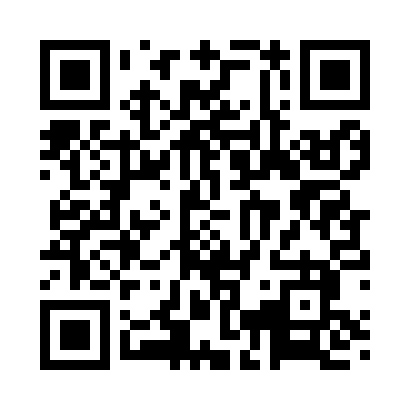 Prayer times for Weatherwax, Washington, USAMon 1 Jul 2024 - Wed 31 Jul 2024High Latitude Method: Angle Based RulePrayer Calculation Method: Islamic Society of North AmericaAsar Calculation Method: ShafiPrayer times provided by https://www.salahtimes.comDateDayFajrSunriseDhuhrAsrMaghribIsha1Mon3:215:231:195:329:1511:172Tue3:215:231:195:329:1411:163Wed3:215:241:195:329:1411:164Thu3:225:251:195:329:1411:165Fri3:225:251:195:329:1311:166Sat3:235:261:205:329:1311:167Sun3:235:271:205:329:1211:168Mon3:245:281:205:329:1211:169Tue3:245:291:205:329:1111:1510Wed3:265:291:205:329:1011:1411Thu3:275:301:205:329:1011:1212Fri3:295:311:205:329:0911:1113Sat3:315:321:205:329:0811:1014Sun3:325:331:215:319:0811:0815Mon3:345:341:215:319:0711:0616Tue3:365:351:215:319:0611:0517Wed3:385:361:215:319:0511:0318Thu3:395:371:215:309:0411:0119Fri3:415:381:215:309:0311:0020Sat3:435:391:215:309:0210:5821Sun3:455:411:215:309:0110:5622Mon3:475:421:215:299:0010:5423Tue3:495:431:215:298:5910:5224Wed3:515:441:215:288:5810:5025Thu3:535:451:215:288:5610:4826Fri3:555:461:215:288:5510:4627Sat3:575:481:215:278:5410:4428Sun3:595:491:215:278:5310:4229Mon4:015:501:215:268:5110:4030Tue4:035:511:215:268:5010:3831Wed4:055:531:215:258:4910:36